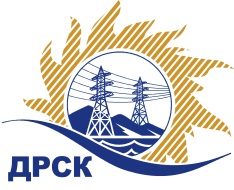 Акционерное Общество«Дальневосточная распределительная сетевая  компания»ПРОТОКОЛ №90/УР-ВПЗакупочной комиссии по рассмотрению предложений и выбору победителя открытого электронного запроса предложений на право заключения договора на выполнение работ Капитальный ремонт ВЛ 110 кВ: Селихино - Вознесенская с отпайкой на ПС Озерная (С-105), Иннокентьевка - Троицкая с отпайкой на ПС Лидога (С-110)  филиала ХЭС закупка № 775 раздел 1.1.  ГКПЗ 2016ООС № 31502985818ПРИСУТСТВОВАЛИ: 10 членов постоянно действующей Закупочной комиссии ОАО «ДРСК»  2-го уровня.ВОПРОСЫ, ВЫНОСИМЫЕ НА РАССМОТРЕНИЕ ЗАКУПОЧНОЙ КОМИССИИ: О  рассмотрении результатов оценки заявок Участников.О признании заявок соответствующими условиям Документации о закупке.О предварительной ранжировке заявок.О проведении переторжкиО выборе победителя закупки.РЕШИЛИ:По вопросу № 1:Признать объем полученной информации достаточным для принятия решения.Утвердить цены, полученные на процедуре вскрытия конвертов с заявками участников открытого запроса предложений.По вопросу № 2По вопросу № 2Признать заявки удовлетворяющими по существу условиям запроса предложений.По вопросу № 33.1Утвердить предварительную ранжировку заявок Участников:По вопросу № 44.1. Не проводить переторжку, учитывая сроки начала выполнения работ (январь 2016 г.).По вопросу № 55.1 Планируемая стоимость закупки в соответствии с ГКПЗ: 7 444 300,00 руб. без учета НДС; 8 784 274,00 руб. с учетом НДС. 5.2 Признать победителем запроса предложений Капитальный ремонт ВЛ 110 кВ: Селихино - Вознесенская с отпайкой на ПС Озерная (С-105), Иннокентьевка - Троицкая с отпайкой на ПС Лидога (С-110)  для нужд филиала АО «ДРСК» «Хабаровские электрические сети»  участника, занявшего первое место в итоговой ранжировке по степени предпочтительности для заказчика: ООО "Юнит" (680013, Россия, г. Хабаровск, Хабаровский край, ул. Лермонтова, д. 3, оф. 30) на условиях: стоимость предложения 7 430 000,00 руб. без НДС (8 767 400,0руб. с НДС). Условия оплаты: в течение 30 календарных дней после  подписания справки о стоимости выполненных работ КС-3. Срок выполнения работ: январь – сентябрь 2016 г.  Гарантия на своевременное и качественное выполнение работ, а также на устранение дефектов, возникших по вине Подрядчика, составляет 24 месяца со дня подписания акта сдачи-приемки. Срок действия оферты до 31.03.2016 г.Ответственный секретарь Закупочной комиссии  2 уровня АО «ДРСК»                                                 ____________________     М.Г.ЕлисееваЧувашова О.В.(416-2) 397-242г. Благовещенск«30» декабря 2015№Наименование участника и его адресПредмет заявки на участие в запросе предложений1ООО "Юнит" (680013, Россия, г. Хабаровск, Хабаровский край, ул. Лермонтова, д. 3, оф. 30)Предложение, подано 09.12.2015 в 03:30
Цена: 7 430 000,00 руб. (цена без НДС)2ООО "ЛУЧ" (679135, Россия, Еврейская автономная обл., п. Биракан, ул. Заречная, д. 23)Предложение, подано 09.12.2015 в 03:18
Цена: 7 440 000,00 руб. (цена без НДС)3АО «ВСЭСС» (Россия, г. Хабаровск, ул. Тихоокеанская, 165, 680042)Предложение, подано 09.12.2015 в 03:04
Цена: 7 444 300,00 руб. (цена без НДС)4ООО "ГОРТРАНС" (680014, Россия, г. Хабаровск, квартал ДОС, д. 4/16)Предложение: подано 09.12.2015 в 03:42
Цена: 7 444 300,00 руб. (цена без НДС)ООО "Юнит" (680013, Россия, г. Хабаровск, Хабаровский край, ул. Лермонтова, д. 3, оф. 30)ООО "ЛУЧ" (679135, Россия, Еврейская автономная обл., п. Биракан, ул. Заречная, д. 23)АО «ВСЭСС» (Россия, г. Хабаровск, ул. Тихоокеанская, 165, 680042)ООО "ГОРТРАНС" (680014, Россия, г. Хабаровск, квартал ДОС, д. 4/16)Место в предварительной ранжировкеНаименование участника и его адресЦена заявки на участие в закупке без НДС, руб.Балл по неценовой предпочтительности1 местоООО "Юнит" (680013, Россия, г. Хабаровск, Хабаровский край, ул. Лермонтова, д. 3, оф. 30)7 430 000,00 руб. без НДС (8 767 400,0руб. с НДС)3,002 местоООО "ЛУЧ" (679135, Россия, Еврейская автономная обл., п. Биракан, ул. Заречная, д. 23)7 440 000,00 руб. без НДС (8 779 200,0 руб. с НДС)3,003 местоАО «ВСЭСС» (Россия, г. Хабаровск, ул. Тихоокеанская, 165, 680042)7 444 300,00 руб. без НДС (8 784 274,0 руб. с НДС)3,004 местоООО "ГОРТРАНС" (680014, Россия, г. Хабаровск, квартал ДОС, д. 4/16)7 444 300,00 руб. без НДС (8 784 274,0 руб. с НДС)3,00